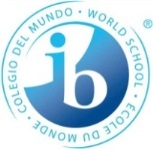 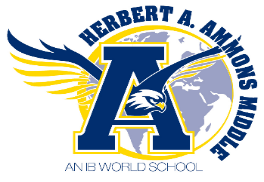 Herbert A. Ammons      Middle SchoolInstructional Continuity PlanWhat is Distance Learning?Distance learning is a method of study in which course content, assignments, and communication are held over the Internet.  Throughout the years, MDCPS has compiled a comprehensive collection of online content and digital resources to aide in distance learning so that students can continue their learning without interruption.  During the time of our school closure, you should continue learning online by completing assignments and tasks, as assigned by your teacher.Teacher Office Hours:Each of your teachers will be available for a three-hour block every school day.  During these timeframes, your teacher will:Monitor student usage of online programsCommunicate with students/parentsPlan and communicate assignmentsGrade assignments and provide feedback to studentsSupport Staff Hours:Our school counselors and support staff will also be available to communicate with you throughout the school day should you need the support.  To communicate with any of our support staff, you can e-mail them.  See below:Subject AreaTimeCore ResourcesLanguage Arts9:00 – 12:00iReady, Online TextbookMathematics9:00 – 12:00Edgenuity, Online TextbookScience10:00 – 1:00Gizmos, Discovery Learning, Online TextbookSocial Studies12:30 – 3:30Online TextbookWorld Language 9:00 – 12:00Conjuguemos, Online TextbookElectives12:00 – 3:00EdmodoMr. Wilson, Magnet Lead Teacherdavidwilson@dadeschools.netMrs. Gonzalez-Brito, Innovation Specialistcgbrito@dadeschools.netMrs. Carey-Gore, 8th Grade Counselor/Test Chairrcarey@dadeschools.netMs. Perlman, 7th Grade Counselor/TRUSTscurtiellas@dadeschools.netMrs. Dobson, 6th Grade Counselorljdobson@dadeschools.net